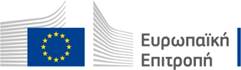 Ο Επίτροπος κ. Johannes Hahnστις 24/7 στο ΤΕΙ ΘεσσαλίαςΗ Αντιπροσωπεία της Ευρωπαϊκής Επιτροπής στην Ελλάδα και η Περιφέρεια Θεσσαλίας ανακοίνωσαν την επίσκεψη στη Λάρισα του Επιτρόπου κ. Johannes Hahn, αρμόδιου για την Ευρωπαϊκή Περιφερειακή Πολιτική που θα πραγματοποιηθεί την Πέμπτη 24 Ιουλίου 2014.Η εκδήλωση αυτή εντάσσεται στο πλαίσιο "περιοδείας" του Επιτρόπου στις 13 Ελληνικές Περιφέρειες, με την οποία επιδιώκει να διασφαλίσει την αποτελεσματικότερη αξιοποίηση των διαρθρωτικών πόρων – της κυριότερης πηγής δημοσίων επενδύσεων για τη χώρα. 
Στο πλαίσιο αυτό, ο Επίτροπος θα επισκεφθεί το ΤΕΙ Θεσσαλίας και θα δει από κοντά κτηριακές εγκαταστάσεις και εργαστήρια που έχουν χρηματοδοτηθεί από την Ευρωπαϊκή Ένωση, αλλά θα παρουσιαστούν και εφαρμογές αποτελεσμάτων έρευνας του ΤΕΙ από Επιχειρήσεις που συγχρηματοδοτήθηκαν από το  ΕΣΠΑ.